www.surreycc.gov.uk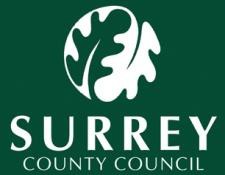 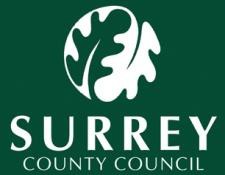 Document last reviewed: October 2023Reviewed by: Elaine AndrewsNext review date: October 2025Placement Panel Update Form           Date of Panel: Date form completed:Name of ChildName of ChildDOB AgeEthnicityEthnicityLegal Status(s20, s31)Legal Status(s20, s31)Legal Status(s20, s31)LCS NumberLCS NumberCurrent provision(IFA, residential, in-house carers)Current provision(IFA, residential, in-house carers)Current provision(IFA, residential, in-house carers)Name of PA (if applicable)Name of PA (if applicable)Name of PA (if applicable)Name of PA (if applicable)School YearSchool YearEHCP in place/ pending?(if yes please specify category)EHCP in place/ pending?(if yes please specify category)EHCP in place/ pending?(if yes please specify category)Detail of Education for child (if appropriate) Please specify belowDetail of Education for child (if appropriate) Please specify belowDetail of Education for child (if appropriate) Please specify belowDetail of Education for child (if appropriate) Please specify belowDetail of Education for child (if appropriate) Please specify belowDetail of Education for child (if appropriate) Please specify belowDetail of Education for child (if appropriate) Please specify belowDetail of Education for child (if appropriate) Please specify belowDetail of Education for child (if appropriate) Please specify belowDetail of Education for child (if appropriate) Please specify belowMainstream LA SchoolMainstream LA SchoolMainstream LA SchoolYes/NoYes/NoSEND LA SchoolSEND LA SchoolYes/NoYes/NoYes/NoSEND Special SchoolSEND Special SchoolSEND Special SchoolYes/NoYes/NoResidential provider’s schoolResidential provider’s schoolYes/NoYes/NoYes/NoOn-site tutoringOn-site tutoringOn-site tutoringYes/NoYes/NoOther (please state NEET, Training etc.)Other (please state NEET, Training etc.)Placement start datePlacement AddressPlacement AddressPlacement start dateIs there extra staffing beyond the usual staffing arrangements, and if so, is it still required?Is there extra staffing beyond the usual staffing arrangements, and if so, is it still required?Is there extra staffing beyond the usual staffing arrangements, and if so, is it still required?Is there extra staffing beyond the usual staffing arrangements, and if so, is it still required?Social WorkerTeamProgress in Placement (is the child settled and what is the plan over the next 3 months?)Education/ Training/ EmploymentPEP date: HealthIHA/ RHA date: Family/ FriendsWhen was an FGC held and does it need to be reconsidered now?PROPOSED SMART PLAN WITH REASONS, TIMESCALES and COSTS (what is the move on plan?)DECISION BEING REQUESTED FROM THIS PANEL. Is the Case to proceed to Joint Commissioning Panel? (Higher Needs) 2. PANEL Decision Form –To be completed by Panel STA 2. PANEL Decision Form –To be completed by Panel STA Date: Date: Placement DetailsType of placement   Current Vendor Minutes of panel: Minutes of panel: Minutes of panel: Minutes of panel: Outcome and Actions: Outcome and Actions: Outcome and Actions: Outcome and Actions: Date funding agreed until:Date funding agreed until:Date funding agreed until:Date funding agreed until:Return to Panel:Return to Panel:Return to Panel:Return to Panel:AD’s Name: Siobhan WalshAssistant Director Corporate Parenting – Looked After Children and Care LeaversSurrey Children’s Services AD’s Name: Siobhan WalshAssistant Director Corporate Parenting – Looked After Children and Care LeaversSurrey Children’s Services AD’s Name: Siobhan WalshAssistant Director Corporate Parenting – Looked After Children and Care LeaversSurrey Children’s Services Date: 